KUIC Allied Health Professions Interview GuidePersonal StatementThe scoring system used in Physiotherapy and radiography looks for the personal statement and academic references to include the following:Reference highlights suitability for profession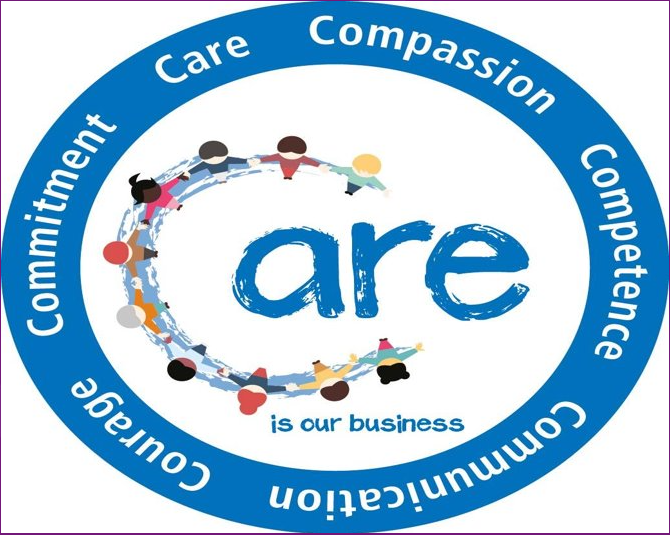 Coherent personal statementHealth related work experienceInterest (extra-curricular activities)LeadershipTeamworkUnderstanding of the profession Evidence of the 6C’s                                                                                     NHS England 2016A1. Work ExperienceNot all students get work experience within the field they wish to study.Many hospitals and clinics now have much stricter privacy and confidentiality agreements in place that prevent students observingIdeally observing a clinician is the ‘gold’ standardExperience should link to the 6C’s so any caring roles or volunteer work with individuals with disabilities can count.Examples of Adequate Work ExperienceCaring for a sibling or family member with a disability.Volunteer experience with a charity that works with the vulnerable (Adults or Children)Employment experience of supporting individuals with specialist needs.A2. Supplementary KnowledgeCharted Society of Physiotherapy www.csp.org.ukSociety of Radiographers       www.sor.orgAlumni and current studentsInterview ProcessInterview offered on basis of grades and scoring (Veracity of personal experience, understanding of profession, situational judgement)Multiple Mini InterviewsMMI follows a Values Based Recruitment model across a number of testing stations testing each of the required needed of a health professionalThere can be a number of different stations, included ranging from up to 4 in physiotherapy to up to 12 in medicine.Stations for physiotherapy may include (model also used in radiography):Understanding the professionMotivation for being a physiotherapistScenario - challenging situationsScenario – challenges of student lifeUnderstanding personal attributes of a physiotherapistUnderstanding professionalism Useful tipsResearch the courseProgramme websitehttps://www.keele.ac.uk/study/undergraduate/undergraduatecourses/physiotherapy/https://www.keele.ac.uk/study/undergraduate/undergraduatecourses/radiographydiagnosticimaging/Interview Guidancehttps://www.keele.ac.uk/interview-guidance/Research the professionExplore the speciality area and job roles/opportunitiesExplore professional body requirementsConsider ethicsKUIC Allied Health Professions Personal Statement TemplateYour personal statement must be submitted via Studylink no later than 48 hours prior to your admissions interview and will form part of the discussion within the interview.Failure to submit the personal statement by the required deadline will automatically cancel the interview.Due to the highly competitive nature of the course, the college and Keele University may not be able to reschedule the interview.Please answer the below questions fully.Reminder:	Submit the statement via Studylink.NameStudent IDDegree Course (Please Delete)Physiotherapy / Radiography (Diagnostic Imaging)Why do you want to study your chosen healthcare profession?(Please specify the course you wish to study at the top of the form).Specifically, why do you want a career in your chosen healthcare profession?(Please specify the course you wish to study at the top of the form).What healthcare related academic, volunteering and / or work experience (internship or shadowing) do you have already and how will that help you in your field of choice? (Please provide details and relate to your chosen healthcare programme).What skills, attitudes, values, and character traits do you possess to make you a suitable candidate for your chosen healthcare profession?(Please note that transferrable skills can also be considered).Why do you want to study your chosen programme at KUIC and Keele University?